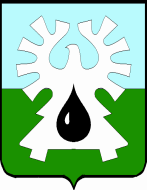     МУНИЦИПАЛЬНОЕ ОБРАЗОВАНИЕ ГОРОД УРАЙ   ХАНТЫ-МАНСИЙСКИЙ АВТОНОМНЫЙ ОКРУГ - ЮГРА       ДУМА ГОРОДА УРАЙ       ПРЕДСЕДАТЕЛЬ      ПОСТАНОВЛЕНИЕот 27.12.2017                                                                                                      № 9О внесении изменений в постановлениепредседателя Думы города Урай от 19.02.2016 №5На основании части 5 статьи 9 Федерального закона от 25.12.2008 №273-ФЗ «О противодействии коррупции»:В пункте 2 Порядка уведомления председателя Думы города Урай о фактах обращения в целях склонения муниципального служащего к совершению коррупционных правонарушений, определенного постановлением председателя Думы города Урай от 19.02.2016 №5, после слов «Урай и» дополнить словами «Контрольно-счетной палате города Урай».Опубликовать настоящее постановление в газете «Знамя». Председатель Думы города Урай                                            Г.П. Александрова